109-2 企業倫理重要公告商學院選修企業倫理課程各系學生敬請注意：因企業倫理屬通識課程，為了不影響同學們選修其他通識課程，故企業倫理課程將於第一階段選課結束後，(預計1/11)統一為學生加選。請同學一定要將企業倫理課程的時間保留，避免衝堂造成無法匯入企業倫理課程。以下注意事項請看清楚：請參閱109-2開課班級。開課班級本班的同學請不要再掃QRCode填單。開課班級本班的同學沒必要請不要換班，換班成功的機率不大。非開課班級的同學欲選修課程或想換班，請於開學日前掃QR code填寫表單。延畢生不會主動被匯入企業倫理班級，固有需要修企業倫理的延畢生，請一定要掃QRCode填Google表單。填單不代表選課成功，會視原班級人數及教室大小決定是否可收非本班學生。
若無法將您加入想要的班級，院辦助理會主動以email或電話聯繫您。其他細節都公告在QRCode表單中，請詳閱後再填單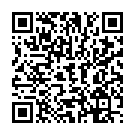 109-2企業倫理開課班級如下：若有其他問題，請電洽(03)-2655009 黃助理課程代碼上課班級授課教師上課時間GE217A企管三乙丁姵元/陳蓁逸4-12GE517B企管三丁丁姵元/陳蓁逸4-34GE517C國貿三乙郭怡君2-34GE517D會計三乙黃美珠1-34GE517E資管三乙戚玉樑4-34GE517F財金三甲陳若暉3-56